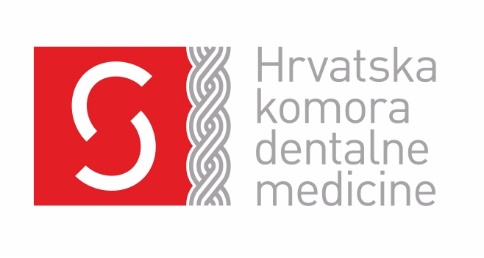 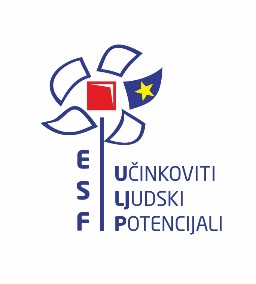 POZIV NA DOSTAVU PONUDAza predmet nabaveTroškovi kongresaEvidencijski broj nabave: 5Odvojena nabava za grupu 2: tiskani materijaliOPĆI PODACI O POSTUPKU NABAVEPodaci o NaručiteljuNaziv Naručitelja: Hrvatska komora dentalne medicineAdresa: Kurelčeva 3, 10 000 ZagrebOIB Naručitelja: 24858915082Broj telefona Naručitelja: +385 1 488 67 10Internet stranica Naručitelja: www.hkdm.hr  Podaci o osobi zaduženoj za komunikaciju s ponuditeljimaOsoba zadužena za komunikaciju s ponuditeljima: Valentino GerlAdresa elektroničke pošte kontakt osobe i telefon: valentino@integer-savjetovanje.hr +385 95 8507 052Osoba zadužena za komunikaciju s ponuditeljima u vezi tehničkih specifikacija predmeta nabave: Nenad Orešković nenad.oreskovic@hkdm.hr ; +385 1 4886 724Vrsta postupka nabavePostupak s objavom poziva na dostavu ponuda na internetskoj stranici  www.strukturnifondovi.hr sukladno točkama 5.4. Pravila o provedbi postupaka nabava za neobveznike Zakona o javnoj nabavi – Javno nadmetanjeDostupnost Poziv za nadmetanjePoziv na dostavu ponude s prilozima, odgovori i pitanja Ponuditelja, kao i sve obavijesti o izmjenama i dopunama poziva na dostavu ponude bit će stavljene na raspolaganje ponuditeljima na internetskoj stranici Strukturnih fondova, adresa internetske stranice www.strukturnifondovi.hr od dana objave Poziva na dostavu ponuda koji se smatra danom početka postupka nabave.Objašnjenja i izmjene Poziva na dostavu ponudaPonuditelji su ovlašteni za vrijeme trajanja roka za dostavu ponuda postavljati pitanja odnosno zahtijevati dodatne informacije i pojašnjenja vezana uz Poziv na dostavu ponuda. Zahtjev sa postavljenim pitanjima ponuditelji mogu postaviti najkasnije do šestog (6) dana prije dana u kojem istječe rok za dostavu ponuda. Dodatne informacije i pojašnjenja bit će objavljeni bez navođenja podataka o podnositelju zahtjeva na internetskim stranicama www.strukturnifondovi.hr na kojima je dostupna i natječajna dokumentacija, najkasnije pet (5) dana prije dana u kojem istječe rok za dostavu ponuda.Komunikacija i svaka druga razmjena informacija između Naručitelja i Ponuditelja obavljat će se u pisanom obliku, isključivo  putem  elektroničke  pošte osobe zadužene za komunikaciju s Ponuditeljima (točka 1.2.). U slučaju da Naručitelj za vrijeme roka za dostavu ponuda značajno izmjeni Poziv na dostavu ponuda, izmjene će učiniti dostupnima svim Ponuditeljima na isti način i na istoj internetskoj stranici kao i Poziv na dostavu ponuda te ponuditeljima osigurati  primjereni  rok  za  dostavu ponuda od  izmjene. Ako su izmjene Poziva na dostavu ponuda značajnije, Naručitelj je obvezan produljiti rok za dostavu ponuda. Produljenje roka mora biti razmjerno važnosti izmjene. Rok za dostavu ponude je potrebno primjereno produljiti ako je rok za dostavu ponude kraći od 8 (osam) dana od dana objave izmjene. Ako iz bilo kojeg razloga Poziv na dostavu ponuda, obavijesti o izmjenama i dopunama Poziva na dostavu ponuda te odgovori na pitanja ponuditelja nisu stavljeni na raspolaganje u predviđenim rokovima, Naručitelj će rok za dostavu ponuda primjereno produžiti tako da svi zainteresirani Ponuditelji mogu biti upoznati sa svim informacijama potrebnima za izradu ponude. Tijekom roka za dostavu ponuda, Naručitelj može iz bilo kojeg razloga izvršiti izmjene/dopune Poziva.Svi zainteresirani gospodarski subjekti se upućuju da redovito prate objave na web stranici na kojoj je objavljen Poziv na dostavu ponuda. Naručitelj ne snosi odgovornost ako gospodarski subjekti nisu pravovremeno preuzeli izmjene/dopune Poziva odnosno upoznali se s dodatnim informacijama i pojašnjenjima.Sprječavanje sukoba interesaNaručitelj je u ovom postupku nabave u sukobu interesa sa sljedećim gospodarskim subjektima, koji neće sudjelovati u postupku nabave i sa kojima se ne može sklapati ugovor:- INTEGER SAVJETOVANJE j.d.o.o., Bužanova 12 b, Zagreb- METIS CONSULTING j.d.o.o., Orhideja 30, Sesvete- DENTALNA MEDICINA SEIFERT D.O.O., Martićeva 43, Zagreb- ORDINACIJA DENTALNE MEDICINE DR. UDILJAK, Ivane Brlić Mažuranić 86, ZagrebPREDMET NABAVETehničke specifikacije i predmet nabave:Predmet nabave podijeljen je u dvije grupe: GRUPA 1: Najam dvorane i catering (usluga)GRUPA 2: Tiskani materijali (roba)Ovim postupkom nabavlja se samo grupa 2.Detaljne specifikacije i tehničke pojedinosti predmeta nabave nalaze se u PRILOGU 2 ove dokumentacije. Odabrani ponuditelj je dužan isporučiti predmet nabave u skladu s Uputama za korisnike sredstava vezano iz informiranje, komunikaciju i vidljivost projekata financiranih u okviru Europskog socijalnog fonda (ESF) za razdoblje 2014.-2020. koje su dostupne na https://strukturnifondovi.hr/wp-content/uploads/2017/03/Upute-za-korisnike-zadnja-verzija.pdfa naručitelj će odabranom ponuditelju dati upute vezane uz pripremu vizuala za svaku pojedinu stavku predmeta nabave. Mjesto isporuke predmeta nabaveRoba se isporučuje na adresu sjedišta Naručitelja, Kurelčeva 3, 10000 ZagrebRok isporuke predmeta nabaveOdabrani ponuditelj obvezuje se isporučiti predmete nabave u maksimalnom roku od 20 dana od dana zaprimanje Odluke o odabiru. U slučaju kašnjenja ili neurednog ispunjenja obveze, Naručitelj je ovlašten na raskid ugovora i naplatu jamstva za uredno ispunjenje ugovora, ako je isto dostavljeno. Kod nastupa okolnosti na koje dobavljač ne može utjecati, a Naručitelju su prihvatljivi postoji mogućnost potpisivanja aneksa Ugovora.Uvjeti plaćanjaPlaćanje će se izvršiti po isporuci robe u roku od 30 dana od dana zaprimanja urednog računa odabranog ponuditelja u skladu sa stvarno isporučenom robom prema jediničnim cijenama iz Troškovnika. Naručitelj ne predviđa plaćanje predujma (avansa).	OSNOVE ZA ISKLJUČENJE GOSPODARSKOG SUBJEKTA Sposobnost za obavljanje djelatnostiNaručitelj će isključiti gospodarskog subjekta iz postupka nabave ako nije registriran za djelatnost koja je predmet nabaveKažnjavanjeNaručitelj će obvezno iz postupka nabave isključiti gospodarskog subjekta:Ako je gospodarski subjekt koji ima poslovni nastan u Republici Hrvatskoj ili osoba koja je član upravnog, upravljačkog ili nadzornog tijela ili ima ovlasti zastupanja, donošenja odluka ili nadzora toga gospodarskog subjekta i koja je državljanin Republike Hrvatske, pravomoćnom presudom osuđena za:sudjelovanje u zločinačkoj organizaciji, na temelju članka 328. (zločinačko udruženje) i članka 329. (počinjenje kaznenog djela u sastavu zločinačkog udruženja) Kaznenog zakona članka 333. (udruživanje za počinjenje kaznenih djela), iz Kaznenog zakona (»Narodne novine«, br. 110/97., 27/98., 50/00., 129/00., 51/01., 111/03., 190/03., 105/04., 84/05., 71/06., 110/07., 152/08., 57/11., 77/11. i 143/12.)korupciju, na temeljučlanka 252. (primanje mita u gospodarskom poslovanju), članka 253. (davanje mita u gospodarskom poslovanju), članka 254. (zlouporaba u postupku javne nabave), članka 291. (zlouporaba položaja i ovlasti), članka 292. (nezakonito pogodovanje), članka 293. (primanje mita), članka 294. (davanje mita), članka 295. (trgovanje utjecajem) i članka 296. (davanje mita za trgovanje utjecajem) Kaznenog zakona, članka 294.a (primanje mita u gospodarskom poslovanju), članka 294.b (davanje mita u gospodarskom poslovanju), članka 337. (zlouporaba položaja i ovlasti), članka 338. (zlouporaba obavljanja dužnosti državne vlasti), članka 343. (protuzakonito posredovanje), članka 347. (primanje mita) i članka 348. (davanje mita) iz Kaznenog zakona (»Narodne novine«, br. 110/97., 27/98., 50/00., 129/00., 51/01., 111/03., 190/03., 105/04., 84/05., 71/06., 110/07., 152/08., 57/11., 77/11. i 143/12.)prijevaru, na temeljučlanka 236. (prijevara), članka 247. (prijevara u gospodarskom poslovanju), članka 256. (utaja poreza ili carine) i članka 258. (subvencijska prijevara) Kaznenog zakona, članka 224. (prijevara), članka 293. (prijevara u gospodarskom poslovanju) i članka 286. (utaja poreza i drugih davanja) iz Kaznenog zakona (»Narodne novine«, br. 110/97., 27/98., 50/00., 129/00., 51/01., 111/03., 190/03., 105/04., 84/05., 71/06., 110/07., 152/08., 57/11., 77/11. i 143/12.)terorizam ili kaznena djela povezana s terorističkim aktivnostima, na temelju članka 97. (terorizam), članka 99. (javno poticanje na terorizam), članka 100. (novačenje za terorizam), članka 101. (obuka za terorizam) i članka 102. (terorističko udruženje) Kaznenog zakona, članka 169. (terorizam), članka 169.a (javno poticanje na terorizam) i članka 169.b (novačenje i obuka za terorizam) iz Kaznenog zakona (»Narodne novine«, br. 110/97., 27/98., 50/00., 129/00., 51/01., 111/03., 190/03., 105/04., 84/05., 71/06., 110/07., 152/08., 57/11., 77/11. i 143/12.)pranje novca ili financiranje terorizma, na temeljučlanka 98. (financiranje terorizma) i članka 265. (pranje novca) Kaznenog zakona, članka 279. (pranje novca) iz Kaznenog zakona (»Narodne novine«, br. 110/97., 27/98., 50/00., 129/00., 51/01., 111/03., 190/03., 105/04., 84/05., 71/06., 110/07., 152/08., 57/11., 77/11. i 143/12.)dječji rad ili druge oblike trgovanja ljudima, na temeljučlanka 106. (trgovanje ljudima) Kaznenog zakona, članka 175. (trgovanje ljudima i ropstvo) iz Kaznenog zakona (»Narodne novine«, br. 110/97., 27/98., 50/00., 129/00., 51/01., 111/03., 190/03., 105/04., 84/05., 71/06., 110/07., 152/08., 57/11., 77/11. i 143/12.), ilije gospodarski subjekt koji nema poslovni nastan u Republici Hrvatskoj ili osoba koja je član upravnog, upravljačkog ili nadzornog tijela ili ima ovlasti zastupanja, donošenja odluka ili nadzora toga gospodarskog subjekta i koja nije državljanin Republike Hrvatske pravomoćnom presudom osuđena za: kaznena djela iz prethodne točke, podtočaka od a) do f) i za odgovarajuća kaznena djela koja, prema nacionalnim propisima države poslovnog nastana gospodarskog subjekta, odnosno države čiji je osoba državljanin, obuhvaćaju razloge za isključenje iz članka 57. stavka 1. točaka od (a) do (f) Direktive 2014/24/EU.Neplaćanje dospjelih poreznih obveza i obveza za mirovinsko i zdravstveno osiguranjeNaručitelj će isključiti gospodarskog subjekta iz predmeta nabave ako nije ispunio obvezu plaćanja dospjelih poreznih obveza i obveza za mirovinsko i zdravstveno osiguranje, osim ako mu prema posebnom zakonu plaćanje tih obveza nije dopušteno ili je odobrena odgoda plaćanja. Ostale osnove za isključenjeNaručitelj će isključiti gospodarskog subjekta iz predmeta nabave ako je lažno predstavio ili pružio neistinite podatke u vezi s uvjetima koje je Naručitelj naveo kao razloge za isključenje ili uvjete sposobnosti. U slučaju postojanja sumnje u istinitost podataka dostavljenih od strane gospodarskog subjekta, naručitelj može dostavljene podatke provjeriti kod izdavatelja dokumenta, nadležnog tijela ili treće strane koja ima saznanja o relevantnim činjenicama.Dostavljanje dokaza nepostojanja razloga za isključenjeZa potrebe utvrđivanja nepostojanja razloga za isključenje iz točaka 3.1 i 3.3 dostavlja se Izjava o nepostojanju razloga za isključenje, a za potrebe točke 3.2 Izjava o nekažnjavanju. Izjave može dati osoba po zakonu ovlaštena za zastupanje gospodarskog subjekta za gospodarski subjekt i za sve osobe koje su članovi upravnog, upravljačkog ili nadzornog tijela ili imaju ovlasti zastupanja, donošenja odluka ili nadzora gospodarskog subjekta. Obrasci navedenih Izjava sastavni su dio ovog Poziva na dostavu ponuda (Prilog 3. a ili b, Prilog 4).UVJETI SPOSOBNOSTINaručitelj ne propisuje dodatne uvjete sposobnosti. PODACI O PONUDISadržaj ponudePonuda mora sadržavati:Prilog 1 – Ponudbeni list, popunjen i ovjeren od strane ponuditelja (potpis i ako je primjenjivo, pečat)Prilog 2 – Specifikacija i troškovnik, sa popunjenim ponuđenim specifikacijama i cijenamaPrilog 3 – Izjava o nekažnjavanju, ovjerena od strane ponuditelja (potpis i ako je primjenjivo, pečat)Prilog 4 – Izjava o nepostojanju razloga za isključenje, ovjerena od strane ponuditelja (potpis i ako je primjenjivo, pečat)Način izrade ponudePri izradi ponude ponuditelj se mora pridržavati zahtjeva i uvjeta Poziva na dostavu ponuda te ne smije mijenjati i nadopunjavati tekst Poziva na dostavu ponuda. Sve troškove izrade ponude snose ponuditelji. Ponuditelji nemaju pravo na bilo kakvu nadoknadu troškova izrade ponude. Dokumente tražene u ovom Pozivu na dostavu ponuda ponuditelj u svojoj ponudi može dostaviti u izvorniku, ovjerenoj ili neovjerenoj preslici. Ponuda se zajedno s pripadajućom dokumentacijom izrađuje na hrvatskom jeziku i latiničnom pismu.Od Ponuditelja se očekuje da pregleda Poziv na dostavu ponuda, uključujući sve upute, obrasce, uvjete i specifikacije. Ponuda koja je suprotna odredbama ovog Poziva na dostavu ponuda i koja sadrži pogreške, nedostatke odnosno nejasnoće te ako pogreške, nedostaci odnosno nejasnoće nisu uklonjive ili u kojoj pojašnjenjem ili upotpunjavanjem ponude nije uklonjena pogreška, nedostatak ili nejasnoća u svakom je pogledu rizik za ponuditelja i može rezultirati odbijanjem takve ponude. Sve tražene dokaze koji se dostavljaju sukladno uvjetima sposobnosti Ponuditelja mogu dostaviti u izvorniku, ili u slučaju dostave ponude na e-mail adresu, kao scan izvornika u .pdf formatu.U slučaju dostave ponude elektroničkom poštom, popunjene specifikacije i troškovnik se dostavljaju u formatu u kojem su i objavljeni (excel). Rok i način dostave ponudeRok za dostavu ponuda je 07.10.2022. godine u 11:00 sati. Otvaranje ponuda nije javno.Ponuditelj samostalno određuje način dostave ponude i sam snosi rizik eventualnog gubitka odnosno nepravovremene dostave ponude. Ako omotnica nije označena u skladu sa zahtjevima iz ovog Poziva na dostavu ponuda, Naručitelj ne preuzima nikakvu odgovornost u slučaju gubitka ili preranog otvaranja ponude. Ponude i dokumentacija priložena uz ponude, ne vraćaju se Ponuditeljima. Alternativne ponude nisu dopuštene. Ponuditelj može podnijeti samo jednu ponudu za istu grupu nabave. Ponuditelju koji sudjeluje u više ponuda za istu grupu nabave, bit će odbijene sve njegove ponude.Ponuda se predaje:a) neposredno na adresi Naručitelja ili putem pošiljke na adresu Naručitelja, u zatvorenoj omotnici koja mora sadržavati sljedeće elemente:Naziv i adresa NaručiteljaNaziv i adresa PonuditeljaNabava „Troškovi kongresa“Grupa: 2 – tiskani materijaliEvidencijski broj nabave: 5„NE OTVARAJ“Ilib) elektroničkim putem na e-mail adresu ivana.puksec@hkdm.hr sa naslovom (subject-om) „Ponuda za tiskane materijale za kongrese – NE OTVARAJ“Ako omotnica ili elektronička pošta nije dostavljena u skladu s naprijed navedenom uputom, Naručitelj neće snositi odgovornost u slučaju da se ponuda i/ili izmjena/dopuna zagubi, krivo ili prerano otvori te ne evidentira na otvaranju ponuda.Do isteka roka za dostavu ponuda Ponuditelj može pisanim putem odustati od svoje ponude ili dostaviti izmjenu/dopunu ponude. Izmjena i/ili dopuna dostavlja se na isti način kao i osnovna ponuda s obveznom naznakom da se radi o izmjeni i/ili dopuni ponude. Nakon isteka roka za dostavu ponuda, ponuda se ne smije mijenjati.Ponuda dostavljena nakon isteka roka za dostavu ponuda obilježava se kao zakašnjela i neotvorena se bez odgode vraća pošiljatelju. Dakle, ponuditelji su dužni osigurati da njihova ponuda bude zaprimljena najkasnije do isteka roka za dostavu ponuda. Ponude i dokumentacija priložena uz ponudu, ne vraćaju se osim u slučaju zakašnjele ponude i odustajanja Ponuditelja od ponude prije otvaranja ponuda.Cijena ponude i valutaCijena ponude izražava se u hrvatskim kunama (HRK). Cijena ponude upisuje se brojkama sukladno Ponudbenom listu. Jedinična cijena stavke bez poreza na dodanu vrijednost (PDV) mora biti iskazana sa svim popustima i troškovima.Ako je u ponudi iskazana neuobičajeno niska cijena ponude ili neuobičajeno niska jedinična cijena što dovodi u sumnju izvršenja Ugovora, Naručitelj može odbiti takvu ponudu. Prije odbijanja ponude zbog neuobičajeno niske cijene, Naručitelj će od Ponuditelja pisanim putem zatražiti objašnjenje s podacima o sastavnim elementima ponude koje smatra bitnima za izvršenje Ugovora o nabavi.Kriterij za odabir ponudeKriterij odabira ponude je najniža ukupna cijena ponude, sa PDV-om. Naručitelj će u postupku pregleda, usporedbe i ocjenjivanja ponuda uspoređivati ukupnu cijenu ponude sa PDV-om.Jezik i pismo na kojem se sastavlja ponudaPonuda se izrađuje na hrvatskom jeziku i latiničnom pismu. Ukoliko je neki dokument u ponudi na stranom jeziku, uz njega je potrebno priložiti i prijevod na hrvatski jezik.Rok valjanosti ponudeRok valjanosti ponude je najmanje 30 dana od dana određenog kao krajnji rok za dostavu ponude. Na zahtjev Naručitelja, ponuditelj može produžiti rok valjanosti svoje ponude.Pregled i ocjena ponudaU postupku pregleda i ocjene ponuda Naručitelj prvo utvrđuje formalnu sukladnost ponude.  Nakon što je utvrdio formalnu ispravnost ponude Naručitelj isključuje ponuditelja kod kojeg postoje razlozi za isključenje te potom provjerava sukladnost ponude s ostalim uvjetima Poziva na dostavu ponude. U postupku pregleda i ocjene ponuda Naručitelj može pozvati ponuditelje da u primjerenom roku koji ne smije biti kraći od 5 niti dulji od 15 kalendarskih dana pojašnjenjem ili upotpunjavanjem u vezi s dokumentima traženim u odnosu na postojanje razloga isključenja, uvjete sposobnosti, uklone pogreške, nedostatke ili nejasnoće koje se mogu ukloniti, pri čemu se pojašnjenje ili upotpunjavanje u vezi s navedenim dokumentima ne smatra izmjenom ponude (ako su ti uvjeti postavljeni u Pozivu na dostavu ponuda). U postupku pregleda i ocjene ponuda Naručitelj može pozvati ponuditelje da u roku koji ne smije biti kraći od 5 niti duži od 15 kalendarskih dana pojasne pojedine elemente ponude u dijelu koji se odnosi na ponuđeni predmet nabave. Pojašnjenje ne smije rezultirati izmjenom ponude ili pregovaranjem u vezi s kriterijem za odabir ponude ili ponuđenim predmetom nabave.Nakon pregleda i ocjene ponuda iz prethodnih točaka valjane ponude rangiraju se prema kriteriju za odabir ponude. Odluku o odabiru donosi Odbor za nabavu imenovan od strane Naručitelja, u roku od najviše 30 kalendarskih dana od dana isteka roka za dostavu ponuda. Naručitelj će sastaviti Zapisnik sa sastanka za ocjenu ponuda te će sve ponuditelje obavijestiti o odabiru ponuditelja najkasnije do sklapanja Ugovora o nabavi.Naručitelj može od najpovoljnijeg ponuditelja s kojim namjerava sklopiti ugovor zatražiti dostavu izvornika ili ovjerenih preslika jednog ili više dokumenata koji su traženi Pozivom na dostavu ponude prije donošenja Odluke o odabiru. Ako je ponuditelj već u ponudi dostavio određene dokumente u izvorniku ili ovjerenoj preslici, nije ih dužan ponovo dostavljati.Naručitelj je obvezan na osnovi rezultata pregleda i ocjene ponuda odbiti:- ponudu koja nije cjelovita,- ponudu koja je suprotna odredbama Poziva na dostavu ponuda,- ponudu u kojoj cijena nije iskazana u apsolutnom iznosu,- ponudu koja sadrži pogreške, nedostatke odnosno nejasnoće ako pogreške, nedostaci odnosno nejasnoće nisu uklonjive,- ponudu u kojoj pojašnjenjem ili upotpunjavanjem nije uklonjena pogreška, nedostatak ili nejasnoća,- ponudu koja ne ispunjava uvjete vezane za svojstva predmeta nabave, te time ne ispunjava zahtjeve iz Poziva,- ponudu za koju Ponuditelj nije pisanim putem prihvatio ispravak računske pogreške,Poništenje postupka nabaveNaručitelj poništava postupak nabave ako nakon isteka roka za dostavu ponuda:- nije pristigla niti jedna ponuda;- nije dobio niti jednu valjanu ponudu;- nakon odbijanja ponuda ne preostane nijedna valjana ponuda.Naručitelj može poništiti postupak ako:- su nastale značajne nove okolnosti vezane uz projekt za koji se provodi nabava- u drugim slučajevima, radi naplate potraživanja koja Naručitelj ima prema odabranom ponuditelju u svezi s ugovorom o nabavi do visine iznosa koje Naručitelj potražuje.POPIS PRILOGAPrilog 1 – Ponudbeni listPrilog 2 – Specifikacija i troškovnik Prilog 3 – Izjava o nekažnjavanjuPrilog 4 – Izjava o nepostojanju razloga za isključenje